	   Coop (MAKE) 120 									September 2021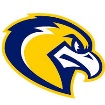 	   PROJECT PROPOSAL WITH SCORING RUBRIC						                 TASK - After you have completed the safety modules and researched the technologies, now need to find a partner                    and begin to work together on your project proposal.  Keep in mind that the MakerSpace technologies are                     available for all groups but we are hoping that a pair of students will take ownership of a particular                    technology.  If more than one group is interested in a certain technology, then the strongest project proposal                   will be used as the deciding factor. As well, more than one technology can be used in a final project build.      Save an electronic copy (found MS Teams or on my homepage) and rename as your group…Outline your objectives…what would you like to do using the available technologies.  This could include further developing the technology, expanding on the technology or applying the technology.  One important aspect of any build is communication.  Be sure to visit any websites related to the technology, sign up for any newsletters/forums and check out the social media sites.  Document all of these resources on your proposal by making hyperlinks.  It will be important to research the technology and search for possible ideas/designs/builds.  Your final build does not need to be uniquebut be sure to customize for your own needs.  List materials needed, include designs through sketches/pictures…copy and paste into proposal.NOTE:  If we do not have the materials now, I encourage you to use this as proposal #2 and submit it now as well so that we can seek support for any needed equipment.     DUE:  Proposal must be completed and posted online by Friday, September 24th. [ONLY ONE PROPOSAL PER GROUP NEED TO BE SUBMITTED]NAME(S):  ___________________________________________	Project Idea:  ____________________________Entry Detail…SCORESCORESCORESCOREBrainstorming IdeasCOMMENTS…3210Brainstorming IdeasCOMMENTS…ResourcesCOMMENTS…3210ResourcesCOMMENTS…MaterialsCOMMENTS…3210MaterialsCOMMENTS…DesignCOMMENTS…3210DesignCOMMENTS…Goals/ObjectivesCOMMENTS…3210Goals/ObjectivesCOMMENTS…Online Format/MediaCOMMENTS…3210Online Format/MediaCOMMENTS…Spelling/GrammarCOMMENTS…2210Spelling/GrammarCOMMENTS…MARK  / 20 / 20 / 20 / 20